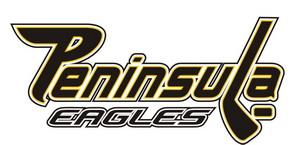 Teams MUST fill out this form for each draw conducted. Attach winning ticket to the top right hand corner.TO THE EXTENT POSSIBLE, PLEASE EXCHANGE COINS FOR BILLS and put the completed form, along with all funds collected, in an envelope and put it in the PMHA Treasurer’s mailbox located in Arena B.All funds raised must be given to the PMHA Treasurer and deposited in gamingaccount. Funds will be credited from ice bill or redistributed by cheque.50/50 DRAW Winner Information:Winner Information:Full Name (please print):       ___________________________________________________Phone Number:	___________________________Money Received:	$________________Date Received:	__________________Winner Signature:	______________________________________________Witness:	_______________________________________________Gaming License: #108608Gaming License: #108608Gaming License: #108608               Monetary Value of Tickets: 1 for $2; 3 for $5; 7 for $10                   Monetary Value of Tickets: 1 for $2; 3 for $5; 7 for $10                   Monetary Value of Tickets: 1 for $2; 3 for $5; 7 for $10    Draw Date: _________________________ _________________________ _________________________Time:       ___________________________Time:       ___________________________Time:       ___________________________PMHA Team:___________________________________________________________________________Contact Name:  __________________________Contact Name:  __________________________Contact Name:  __________________________Total Money Raised:Total Money Raised:$_____________________$_____________________$_____________________$_____________________$_____________________$_____________________Prize Money Won:Prize Money Won:$ ______________________$ ______________________$ ______________________Ticket # Drawn:Ticket # Drawn:_________________________________________________________Ticket Colour: ________________Ticket Colour: ________________Ticket Colour: ________________